A:.L:.G:.A:.U:.BANCO CENTRAL DE BOLIVIACONTRATACIÓN DE SERVICIO ESPECIALIZADO EN EL EXTRANJEROPLIEGO DE CONDICIONESINVITACIÓN EXTERNA N° 004/2019(CEE-IE N° 004/2019-1C) La Paz, marzo de 2019ÍNDICERESUMEN EJECUTIVO SECCIÓN IINSTRUCCIONES A LOS PROPONENTESA. 	INTRODUCCIÓN1.	OBJETOEl Banco Central de Bolivia (BCB), requiere contratar los servicios especializados de una agencia calificadora de riesgo crediticio internacional especializada en la asignación de calificaciones y análisis de riesgo crediticio con experiencia y prestigio en el ámbito internacional, para que provea calificaciones y análisis de riesgo crediticio de países, entidades financieras y otros a nivel internacional, de acuerdo con los términos establecidos en el presente Pliego de Condiciones (PC). 2.	PROPONENTES ELEGIBLESLa presente Invitación está dirigida a empresas extranjeras especializadas en la asignación de calificaciones de riesgo crediticio en el ámbito internacional y en el análisis de riesgo crediticio, legalmente establecidas en su país de origen, cumpliendo lo determinado en el presente Pliego de Condiciones.3. 	MARCO LEGAL APLICABLE PARA ESTA INVITACIÓN EXTERNADebido al alto grado de especialización del servicio requerido en el extranjero, el presente proceso de contratación se efectuará bajo la modalidad de Invitación, de acuerdo con lo dispuesto en el Decreto Supremo 26688 de 5 de julio de 2002 y en el Reglamento Específico para la Contratación de Bienes y Servicios Especializados en el Extranjero aprobado mediante Resolución de Directorio Nº 63/2003 de 6 de junio de 2003 y modificada mediante Resolución de Directorio N° 011/2015 de 15 de enero de 2015.4.	DOMICILIO 	El BCB, fija su domicilio en la siguiente dirección:BANCO CENTRAL DE BOLIVIACalle Ayacucho esquina Mercado - Edificio PrincipalTeléfono: (591-2) - 2409090, extensiones 4709 o 4727 o 4713 o  1714 o 1712Fax No. (591 - 2) – 2664790www.bcb.gob.bo - Casilla 3118 La Paz – Bolivia - Sudamérica5.	DESCALIFICACIÓN DE PROPUESTASEl BCB descalificará las propuestas presentadas por las siguientes causas:Si se verificase falsedad o inconsistencia en la documentación proporcionada.Si la Propuesta fue presentada fuera del plazo establecido.Cuando la presentación de cualquier documento y/o la propuesta no cumpla con las condiciones establecidas en el Pliego de Condiciones.Si la propuesta económica supere el Precio Referencial para la contratación; salvo que, a decisión del Gerente General del BCB, se modifique el presupuesto previsto.Si no hubiese alcanzado la calificación mínima requerida en la propuesta técnica.Si para la suscripción del contrato, la documentación apostillada de los documentos señalados en el presente PC, no fuera presentada dentro del plazo establecido para su verificación; salvo que el proponente hubiese justificado oportunamente el retraso y el Gerente General apruebe la ampliación del plazo.Si para la suscripción del contrato, la documentación apostillada presentada, no coincida con las fotocopias entregadas en la propuesta, salvo que esta documentación sea documentación actualizada.6.	PLAZO MÍNIMO DE VALIDEZ DE LA PROPUESTALa propuesta deberá tener una validez mínima hasta el 2 de agosto de 2019.7.	PLAZO DE PRESTACIÓN DEL SERVICIOEl contrato tendrá una duración de dos (2) años calendario computable a partir del 1° de julio de 2019 al 30 de junio de 2021, con posibilidad de renovar la prestación del servicio por periodos similares, en las mismas condiciones del contrato inicial, sujeto a la conformidad de las partes y para lo cual se firmará un contrato modificatorio (Adenda).8.	RESERVA DE DERECHOS8.1. Declarar desierta la invitación:El BCB se reserva el derecho de declarar desierta la presente invitación por las siguientes razones:a) 	Cuando no se haya presentado propuesta alguna;b) 	Si ninguna propuesta hubiese cumplido con los requisitos establecidos en la invitación;c) 	Cuando el precio propuesto de todas las ofertas exceda el presupuesto determinado para la invitación, salvo que a decisión del Gerente General del BCB, se modifique el presupuesto previsto para la misma.8.2. Cancelación, anulación o suspensión el proceso de contratación:Asimismo, el BCB se reserva el derecho de cancelar, anular o suspender la presente invitación hasta antes de la firma del contrato.9.	CONFIDENCIALIDAD Y RESPONSABILIDADLos proponentes deberán mantener bajo absoluta reserva y confidencialidad, toda la información que obtengan con motivo de esta Invitación.10.	COORDINACIÓNEl proponente, en su carta de presentación de la propuesta (Anexo 1), deberá designar expresamente el nombre del funcionario que será responsable de coordinar con el BCB y la empresa que representa. La Gerencia de Administración en coordinación con la Gerencia de Operaciones Internacionales del BCB, será el enlace en todas las actuaciones en que exista relación con el proponente en el presente proceso de contratación.11.	CONSULTAS ESCRITAS SOBRE EL PLIEGO DE CONDICIONES Y RESPUESTAS 11.1	Cualquier consulta o aclaración que tenga relación con esta Invitación o el presente Pliego de Condiciones, deberá ser solicitada por el proponente hasta horas 15:30 del día lunes 25 de marzo de 2019 mediante nota, fax o correo electrónico, a la siguiente dirección:BANCO CENTRAL DE BOLIVIAGERENCIA DE ADMINISTRACIÓNSUBGERENCIA DE SERVICIOS GENERALESDEPARTAMENTO DE COMPRAS Y CONTRATACIONES Calle Ayacucho esquina Mercado - Edificio Principal – (Piso 7)Central Telefónica: 591-2-2409090 - extensiones: 4709 o 4715 o 4713 o  1714 o 1712Fax 591-2-2664790Correos electrónicos: oflores@bcb.gob.bo y/o cchura@bcb.gob.bo y/o mcuba@bcb.gob.bo y/o vtindal@bcb.gob.boLa Paz – Bolivia – Sudamérica11.2	La respuesta por escrito a cualquier consulta se efectuará dentro de los siguientes cinco (5) días calendario de recibidas, y será distribuida a todos los proponentes. Toda nota aclaratoria o enmienda al presente Pliego de Condiciones formará parte del mismo, debiendo ser tomada en cuenta para la presentación de la propuesta. 12.	MODIFICACIONES AL PLIEGO DE CONDICIONESEl BCB podrá por cualquier razón modificar alguna o algunas condiciones del presente Pliego hasta el día lunes 1 de abril de 2019, mediante enmiendas que serán cursadas por escrito a todos los proponentes, quienes deberán acusar recibo de las mismas por escrito.Cuando las modificaciones justifiquen una extensión del plazo de presentación de propuestas, la nueva fecha fijada para este fin será señalada en la respectiva enmienda.B.	PREPARACIÓN DE PROPUESTAS13.	FORMATO DE LA PROPUESTAEl Proponente deberá presentar su propuesta en un sobre cerrado (Sobre Principal) que contenga a su vez otros dos sobres cerrados denominados Sobre “A” y Sobre “B”. El Sobre Principal y los Sobres “A” y “B” deben ser rotulados de la siguiente manera:14.	CONTENIDO DEL SOBRE “A”En el Sobre “A” se deberá presentar un (1) original y una (1) copia de los siguientes documentos:14.1	Documentación Administrativa y Legal: 14.1.1 	Carta de Presentación firmada por un representante de la empresa proponente de acuerdo al Anexo 1 (el anexo requerido es el mismo que el solicitado en el numeral 10.1).14.1.2	Documento que acredite que el proponente es una empresa constituida legalmente en su país de origen o su residencia (en original o fotocopia simple).14.2	Documentación Técnica: 	        Propuesta Técnica de acuerdo a los términos señalados en el Anexo 2.15.	CONTENIDO DEL SOBRE “B”En el Sobre “B” se deberá presentar un (1) original y una (1) copia de la Propuesta Económica, la misma que deberá ser expresada en dólares de los Estados Unidos de Norteamérica para el servicio solicitado, de acuerdo al Anexo 3 de este Pliego.16.	IDIOMA APLICABLE La propuesta técnica, económica y la correspondencia que se intercambie deberán redactarse en español.El documento que acredite la constitución legal de la empresa puede presentarse en inglés C.	PRESENTACIÓN DE PROPUESTAS.17.	LUGAR Y PLAZO PARA LA PRESENTACIÓN DE PROPUESTASLas Propuestas deberán ser presentadas en la Ventanilla Única de Correspondencia, ubicada en Planta Baja del Edificio Principal del BCB, calle Ayacucho esquina Mercado - La Paz - Bolivia, hasta horas 15:00 del día viernes 5 de abril de 2019Las Propuestas presentadas después de la fecha y hora fijadas para el cierre de la presente Invitación, serán rechazadas y los sobres cerrados serán remitidos a la dirección señalada por el proponente en el sobre principal.18.	CIERRE DEL REGISTRO DE PRESENTACIÓN DE PROPUESTASSe considerará que una empresa ha presentado su propuesta dentro del plazo, si ésta ha sido entregada y registrada en la Ventanilla Única de Correspondencia del BCB hasta la fecha y hora límite establecidas para el efecto.19.	ACTA DE RECEPCIÓNEl BCB, a la conclusión del plazo de presentación de propuestas, a través de la Gerencia de Administración, levantará un acta de recepción en la que constará:- Nombre de cada empresa proponente.- Fecha y hora de recepción de la propuesta.- Número de propuestas recibidas por el BCB. D. 	APERTURA Y EVALUACIÓN DE LAS PROPUESTAS.Los actos de apertura son públicos por lo que los representantes de las empresas proponentes podrán estar presentes en dichos actos y la evaluación de propuestas estará a cargo de la Comisión de Calificación.20.	COMISIÓN DE CALIFICACIÓNLos actos de apertura, calificación y selección de propuestas estarán a cargo de una Comisión de Calificación del BCB, que estará designada de acuerdo al artículo 10 del Reglamento Específico para la Contratación de Bienes y Servicios Especializados en el Extranjero (R.D. N° 063/2003) y su modificación (R.D. N° 011/2015).21.	APERTURA DEL SOBRE “A”. La apertura del sobre “A” será efectuada por la Comisión de Calificación, el día viernes 5 de abril de 2019 a horas 15:30 (media hora después del cierre de recepción de propuestas), en el piso 7 del edificio principal del BCB.22.	EVALUACIÓN E INFORME DEL SOBRE “A” (60 PUNTOS).La Comisión de Calificación, en primera instancia verificará la presentación de la documentación administrativa, legal y técnica requerida en el sobre “A”, y posteriormente procederá a evaluar la Propuesta Técnica sobre un total de 60 puntos, de acuerdo a los siguientes requerimientos:            (*) Requisitos mínimos que debe ofertar el proponente, caso contrario será descalificado.Aquellas empresas que alcancen una calificación igual o mayor a 49 puntos serán consideradas en la etapa de la evaluación de ofertas económicas.Se considerará que una propuesta se encuentra habilitada si cumple con la correcta presentación de los documentos requeridos de acuerdo a las formalidades exigidas en el presente Pliego; y obtenga como mínimo 49 puntos en la evaluación técnica.En el caso de que ninguna empresa obtenga 49 puntos en la evaluación técnica, la invitación será declarada desierta.Se asignará el puntaje señalado en el cuadro de puntajes precedentes a aquellas propuestas que hubieran ofertado los servicios requeridos según el detalle de los mismos.Resultados de evaluación del sobre “A”:La Comisión de Calificación del BCB dentro de los diez (10) días hábiles posteriores al Acto de Apertura de Sobres “A”, elevará el Informe de Calificación del Sobre “A” al Gerente General del BCB, quien dictará la Resolución de Adjudicación o Declaratoria Desierta correspondiente en los dos (2) días hábiles siguientes a su recepción y será notificado a los proponentes, en los dos (2) días hábiles posteriores a su emisión.23.	APERTURA DEL SOBRE “B”.23.1	La apertura del sobre “B” se realizará en la fecha establecida por la Comisión de Calificación, luego de haberse aprobado el Informe de Calificación del Sobre “A”. La fecha de la apertura del sobre “B” se notificará por escrito a los proponentes una vez emitida la Resolución de Calificación del Sobre “A”.23.2	Se procederá a la apertura del sobre “B” únicamente de aquellas propuestas cuyo sobre “A” hubieran cumplido con todos los requerimientos mínimos exigidos y se encuentren habilitadas para esta fase de evaluación.23.3	En la apertura del sobre “B” se dará lectura a cada una de las propuestas económicas de las empresas habilitadas para esta fase de evaluación.24.	EVALUACIÓN DEL SOBRE “B” (40 PUNTOS).La calificación de las ofertas económicas se efectuará en una escala de 1 a 40. Se otorgará el máximo puntaje de calificación (40 puntos) a la oferta con menor precio. Las propuestas restantes serán calificadas en forma proporcional utilizando la siguiente fórmula:      Precio Menor Ofertado______________________________________              x    40 puntos  Precio de la oferta evaluada25.	CALIFICACIÓN FINALLa calificación final será el resultado de la sumatoria de las calificaciones obtenidas de los sobres “A” y “B”, ponderados de la siguiente forma:Evaluación del sobre “A”  (Propuesta Técnica)            60 puntosEvaluación del sobre “B”  (Propuesta Económica)       40 puntosCalificación Final:                                                   100 puntos26.	INFORME FINALLa Comisión de Calificación emitirá el Informe Final dentro de los diez (10) días hábiles a partir de la fecha de apertura de sobres “B”, el mismo que será remitido al Gerente General del BCB para su consideración y la emisión de la resolución respectiva.27.	ADJUDICACION O DECLARATORIA DESIERTAUna vez recibido el Informe Final emitido por la Comisión de Calificación, el Gerente General del BCB podrá adjudicar el servicio a quién obtenga la mayor calificación final, devolver el Informe a la Comisión de Calificación para su revisión o declarar desierta la invitación, mediante la emisión de una Resolución Administrativa en el plazo de dos (2) días hábiles de recibido el mencionado Informe, pudiendo en este último caso, instruir la realización de una segunda invitación (Segunda Convocatoria). La citada Resolución será notificada a los proponentes que fueron habilitados para la evaluación económica, en el plazo de los dos (2) días hábiles siguientes a la emisión de la Resolución respectiva.En caso de no estar de acuerdo con el Informe Final, el Gerente General devolverá los antecedentes a la Comisión de Calificación para que ésta, en un plazo de tres (3) días hábiles revise su informe.Recibido nuevamente el Informe Final, el Gerente General dictará la resolución que corresponda (Adjudicación o Declaratoria Desierta), máximo a los tres (3) días hábiles siguientes.En caso de apartarse de la recomendación de la Comisión de Calificación, el Gerente General en el plazo máximo de tres (3) días hábiles de dictada la resolución (Adjudicación o Declaratoria Desierta), elaborará un informe fundamentado justificando las razones por las cuales se apartó de la recomendación, remitiendo copias de su informe y del Informe Final, al Presidente del BCB, al Órgano Rector y a la Contraloría General del Estado. SECCIÓN IITÉRMINOS DE REFERENCIA Y CONDICIONES ECONÓMICAS Y LEGALES SERVICIO DE CALIFICACIONES Y ANÁLISIS DE RIESGO CREDITICIO A. 	TÉRMINOS DE REFERENCIALos servicios requeridos por el BCB son los siguientes:Acceso vía internet.Número mínimo de usuarios: 2	Acceso a los analistas de riesgo crediticio a través de correo electrónico, teléfono o en línea.Calificaciones de corto y largo plazo y análisis de riesgo crediticio por emisor y emisión para los siguientes sectores: Instituciones Financieras, Soberanos, Supranacionales, Corporativos en grado de inversión, Agencias Gubernamentales.Análisis de los componentes de la calificación crediticia y análisis de sensibilidad.Datos financieros de las entidades de los sectores mencionados en el numeral 4.	 Reportes comparativos con datos financieros por grupos (peer analysis).Estudios y matrices de transición (reportes estándar).	Indicadores de Riesgo Crediticio con base en información de mercado. 	(Credit Default Swaps (CDS) y/o Probabilidades de Default y Calificaciones Derivadas de información de Mercado (Implied Ratings).Acceso a análisis y estudios sobre sectores, tendencias y criterios de calificación (Research).Posibilidad de crear al menos 10 portafolios.	Posibilidad de generar reportes personalizados para portafolios.	Alertas mediante correo electrónico.B. 	CONDICIONES ECONÓMICASLa propuesta deberá presentarse en dólares de los Estados Unidos de Norteamérica, el pago del servicio se efectuará por adelantado en cuatro pagos semestrales, el primero después de firmado el contrato y los restantes al inicio del siguiente semestre en la misma moneda de la propuesta, deduciendo los impuestos de ley vigentes en Bolivia (12.5% del importe propuesto). El BCB a requerimiento del proponente emitirá una certificación sobre el impuesto retenido.De efectuarse la renovación del contrato por periodos similares, el pago del servicio se efectuará considerando las mismas condiciones del contrato inicial.C. 	CONDICIONES LEGALES1.	CONTRATOEl Proponente adjudicado deberá suscribir el contrato con el BCB a partir del cuarto (4) día hábil y dentro de los cuarenta (40) días hábiles a partir de recibida la carta de adjudicación, el BCB podrá adherirse al contrato elaborado por la empresa proponente. Para el efecto deberá presentar los siguientes documentos:i)	Documento poder (Power of Attorney) que acredite a la persona que suscribirá el Contrato, debidamente apostillado.ii)	Documento que acredite la constitución legal de la empresa, en su país de origen o residencia debidamente apostilladoEl plazo máximo de presentación de estos documentos es de cuarenta (40) días hábiles a partir de la notificación de adjudicación, plazo que podrá ser ampliado si el proponente justifica el retraso oportunamente y el Gerente General aprueba dicha ampliación estableciendo un nuevo plazo para el efecto. Esta documentación deberá estar redactada en el idioma del país donde se emite la misma.Si el proponente adjudicado no cumpliese con la presentación de los documentos requeridos para la suscripción del contrato o no haya subsanado las observaciones que puedan efectuarse en esta etapa en el plazo que establece el BCB, su propuesta será descalificada y se procederá a la evaluación y, cuando corresponda, a la adjudicación de la siguiente propuesta mejor evaluada y así sucesivamente, salvo que el proponente hubiera justificado oportunamente y el Gerente General apruebe la ampliación del plazo. 2.	DESISTIMIENTOSi el proponente adjudicado desiste de suscribir el contrato, el BCB podrá adjudicar el servicio al proponente que ocupó el segundo lugar y así sucesivamente. De no existir propuestas habilitadas, podrá disponerse la realización de una segunda invitación.3.	JURISDICCIÓNEl contrato a suscribirse entre el BCB y la empresa adjudicada estará sujeto a la legislación del país de residencia de la empresa.4.      ADHESIÓN         El BCB podrá adherirse al contrato elaborado por el Proponente adjudicado.Documentos del sobre “A”Anexo 1CARTA DE PRESENTACIÓN[Lugar y Fecha]Señores:BANCO CENTRAL DE BOLIVIAPresente:REFERENCIA: CARTA DE PRESENTACIÓN [Señalar nombre o razón social de la empresa....................................................................] es una empresa constituida en [Señalar lugar de origen o residencia................................] con más de [Señalar cantidad de años................................................] de experiencia en la asignación de calificaciones y análisis de riesgo crediticio a nivel internacional.Atendiendo a la Invitación Externa del Banco Central de Bolivia CÓDIGO CEE - IE N° 004/2019 – Primera Convocatoria, ofrecemos nuestro producto [Señalar nombre del producto...........................................................................] que contiene los servicios de calificaciones y análisis del riesgo crediticio descritos en el Pliego de Condiciones. Asimismo, acredito que los documentos adjuntos corresponden a la oferta de nuestra empresa (Documentación Legal, Administrativa, Propuesta Técnica (Anexo 2) y Propuesta Económica (Anexo 3))La persona responsable de la empresa para coordinar con el Banco Central de Bolivia es:Nombre:Cargo:Teléfono:Correo Electrónico:Dirección:Declaro que al firmar la presente carta doy por válido todos los documentos presentados en esta propuesta.Atentamente.[Nombre y firma del representante de la empresa proponente] Anexo 2PROPUESTA TÉCNICASERVICIO DE CALIFICACIONES Y ANÁLISIS DE RIESGO CREDITICIO (*) Requisitos mínimos que debe ofertar el proponente, caso contrario será descalificado.Firma y nombre del representante de la empresa proponente (opcional):Documentos del sobre “B”Anexo 3PROPUESTA ECONÓMICASERVICIO DE CALIFICACIONES Y ANÁLISIS DE RIESGO CREDITICIOFirma y nombre del representante de la empresa proponente (opcional):CONTRATACIÓN DE AGENCIA CALIFICADORA DE RIESGO(PRIMERA CONVOCATORIA)RESUMEN EJECUTIVORESUMEN EJECUTIVOPág. 1SECCIÓN I: INSTRUCCIONES A LOS PROPONENTES SECCIÓN I: INSTRUCCIONES A LOS PROPONENTES Pág. 2A.  INTRODUCCIÓNA.  INTRODUCCIÓNPág. 2OBJETOPág. 2PROPONENTES ELEGIBLESPág. 2MARCO LEGAL APLICABLE PARA ESTA INVITACIÓN EXTERNAPág. 2DOMICILIOPág. 2DESCALIFICACIÓN DE PROPUESTASPág. 2PLAZO MÍNIMO DE VALIDEZ DE LA PROPUESTAPág. 3PLAZO DE PRESTACIÓN DEL SERVICIOPág. 3RESERVA DE DERECHOSPág. 3CONFIDENCIALIDAD Y RESPONSABILIDADPág. 3COORDINACIÓNPág. 3CONSULTAS ESCRITAS SOBRE EL PLIEGO DE CONDICIONES Y RESPUESTASPág. 3MODIFICACIONES AL PLIEGO DE CONDICIONESPág. 4B.  PREPARACIÓN DE PROPUESTASB.  PREPARACIÓN DE PROPUESTASPág. 4FORMATO DE LA PROPUESTAPág. 4CONTENIDO DEL SOBRE “A”Pág. 4CONTENIDO DEL SOBRE “B”Pág. 5IDIOMA APLICABLEPág. 5C.  PRESENTACIÓN DE PROPUESTAS.C.  PRESENTACIÓN DE PROPUESTAS.Pág. 5LUGAR Y PLAZO PARA LA PRESENTACIÓN DE PROPUESTASPág. 5CIERRE DEL REGISTRO DE PRESENTACIÓN DE PROPUESTASPág. 5ACTA DE RECEPCIÓNPág. 5D. APERTURA Y EVALUACIÓN DE LAS PROPUESTAS.D. APERTURA Y EVALUACIÓN DE LAS PROPUESTAS.Pág. 6COMISIÓN DE CALIFICACIÓNPág. 6APERTURA DEL SOBRE “A”.Pág. 6EVALUACIÓN E INFORME DEL SOBRE “A”Pág. 6APERTURA DEL SOBRE “B”.Pág. 7EVALUACIÓN DEL SOBRE “B”Pág. 7CALIFICACIÓN FINALPág. 8INFORME FINALPág. 8ADJUDICACION O DECLARATORIA DESIERTAPág. 8SECCIÓN IISECCIÓN IIPág. 9TÉRMINOS DE REFERENCIA Y CONDICIONES ECONÓMICAS Y LEGALESTÉRMINOS DE REFERENCIA Y CONDICIONES ECONÓMICAS Y LEGALESPág. 9A.  TÉRMINOS DE REFERENCIAA.  TÉRMINOS DE REFERENCIAPág. 9B.  CONDICIONES ECONÓMICASB.  CONDICIONES ECONÓMICASPág. 9C.  CONDICIONES LEGALESC.  CONDICIONES LEGALESPág. 9CONTRATOPág. 9DESISTIMIENTOPág. 10JURISDICCIÓNPág. 10ADHESIÓNPág. 10CESIÓN DE OBLIGACIONES O SUBCONTRATACIÓNPág. 10DOCUMENTOS DEL SOBRE “A”DOCUMENTOS DEL SOBRE “A”Pág. 11ANEXO 1: CARTA DE PRESENTACIÓNANEXO 1: CARTA DE PRESENTACIÓNPág. 11ANEXO 2: PROPUESTA TÉCNICAANEXO 2: PROPUESTA TÉCNICAPág. 12DOCUMENTOS DEL SOBRE “B”DOCUMENTOS DEL SOBRE “B”Pág. 13AENXO 3: PROPUESTA ECONÓMICAAENXO 3: PROPUESTA ECONÓMICAPág. 13CLASIFICACIÓNINVITACIÓN EXTERNA  N° 004/2019PRIMERA CONVOCATORIACÓDIGO BCB: CEE - IE N° 0042019 – 1CREQUERIMIENTOServicio de una agencia calificadora de riesgo crediticio internacional especializada en la asignación de calificaciones y análisis de riesgo crediticio con experiencia y prestigio en el ámbito internacional.CONSULTAS ESCRITAS Hasta horas 15:30 del día lunes 25 de marzo de 2019PLAZO Y LUGAR DE PRESENTACIÓN DE PROPUESTASHasta horas 15:001 del día viernes 5 de abril de 2019En la Ventanilla Única de Correspondencia del Banco Central de BoliviaPlanta Baja del Edificio Principal el BCB, calle Ayacucho esquina MercadoLa Paz – Bolivia - Sudamérica APERTURA DE PROPUESTAS(SOBRES “A”)5 de abril de 2019, a horas 15:30 después del cierre de recepción de propuestas, en el piso 7 del BCBAPERTURA DE PROPUESTAS(SOBRES “B”)Se realizará en la fecha establecida por el Banco Central de Bolivia, luego de haberse aprobado el Informe de Calificación del Sobre “A”PLAZO MÍNIMO DE VIGENCIA DE LA PROPUESTA Mínimo hasta el 2 de agosto de 2019Sobre............BANCO CENTRAL DE BOLIVIAGERENCIA DE ADMINISTRACIÓNSUBGERENCIA DE SERVICIOS GENERALESDEPARTAMENTO DE COMPRAS Y CONTRATACIONESCalle Ayacucho esquina Mercado - Edificio Principal, Piso Nº  7, La Paz - BoliviaRAZÓN SOCIAL DE LA EMPRESA PROPONENTE:  ___________________________________DIRECCIÓN DE LA EMPRESA PROPONENTE:         ___________________________________INVITACIÓN  EXTERNA N° 004/2019 “CONTRATACIÓN DE AGENCIA CALIFICADORA DE RIESGO”PRIMERA CONVOCATORIANO ABRIR ANTES DE:  horas 15:30 del día viernes 5 de abril de 2019Requerimientos del servicioPuntaje(Sobre 60 puntos)1.  Requerimientos generales (*)6a) Acceso vía internet2b) Número mínimo de usuarios: 22 c) Acceso a los analistas de riesgo crediticio a través de correo electrónico, teléfono o en línea22. Calificaciones de corto y largo plazo y análisis de riesgo crediticio por emisor y emisión para los siguientes sectores (*):15a) Instituciones Financieras3b) Soberanos3c) Supranacionales3d) Corporativos en grado de inversión3e) Agencias gubernamentales33. Análisis de los componentes de la calificación crediticia y análisis de sensibilidad.44. Datos financieros de las entidades de los sectores mencionados en el numeral 2.45. Reportes comparativos con datos financieros por grupos (peer analysis)36. Estudios y matrices de transición (reportes estándar) (*)57. Indicadores de Riesgo Crediticio con base en información de mercado(*)10a) Credit Default Swaps (CDS) y/o Probabilidades de Default5b) Calificaciones Derivadas de información de Mercado (Implied Ratings)58. Acceso a análisis y estudios sobre sectores, tendencias y criterios de calificación (Research) (*)59. Posibilidad de crear al menos 10 portafolios (*)310. Posibilidad de generar reportes personalizados para portafolios (*)211. Alertas mediante correo electrónico (*)3Requerimientos del servicioPROPUESTARequerimientos del servicioSeñalar para cada punto:Requerimientos del servicio “Oferta”      (Si propone el servicio requerido) óRequerimientos del servicio “No oferta” (No propone el servicio requerido) 1. Requerimientos generales (*)a) Acceso vía internetb) Número mínimo de usuarios: 2 c) Acceso a los analistas de riesgo crediticio a través de correo electrónico, teléfono o en línea2. Calificaciones de corto y largo plazo y análisis de riesgo crediticio por emisor y emisión para los siguientes sectores (*):a) Instituciones Financierasb) Soberanosc) Supranacionalesd) Corporativos en grado de inversióne) Agencias gubernamentales3.   Análisis de los componentes de la calificación crediticia y análisis de sensibilidad.4. Datos financieros de las entidades de los sectores mencionados en el numeral 2.5. Reportes comparativos con datos financieros por grupos (peer analysis)6. Estudios y matrices de transición (reportes estándar) (*)7. Indicadores de Riesgo Crediticio con base en información de mercado(*)a) Credit Default Swaps (CDS) y/o Probabilidades de Defaultb) Calificaciones Derivadas de información de Mercado (Implied Ratings)8. Acceso a análisis y estudios sobre sectores, tendencias y criterios de calificación (Research) (*)9. Posibilidad de crear al menos 10 portafolios (*)10. Posibilidad de generar reportes personalizados para portafolios (*)11. Alertas mediante correo electrónico (*)NOMBRE DE LA EMPRESAPRECIO EN USD POR 2 AÑOS DE SERVICIO A PARTIR DEL 1° DE JULIO DE 2019Del 1-Jul-2019 al 30-Jun-2020: USD.................................Del 1-Jul-2020 al 30-Jun-2021: USD………………...........                                         Total:   USD……………………..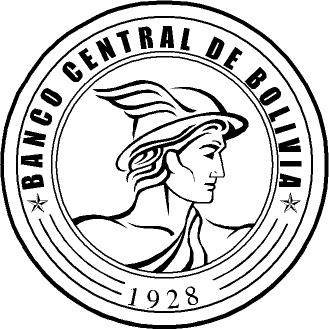 